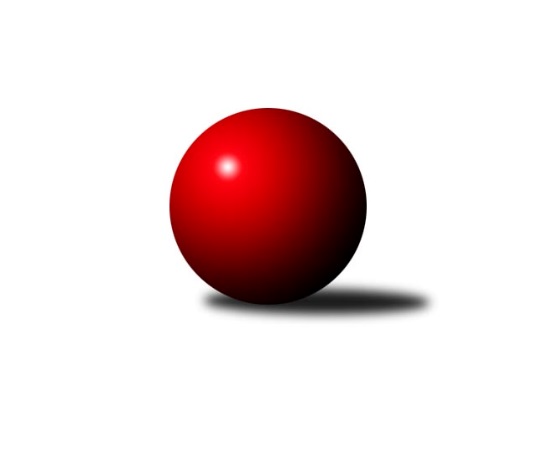 Č.13Ročník 2017/2018	25.2.2018Nejlepšího výkonu v tomto kole: 1603 dosáhlo družstvo: KK PEPINO BruntálMeziokresní přebor-Bruntál, Opava 2017/2018Výsledky 13. kolaSouhrnný přehled výsledků:TJ Sokol Chvalikovice˝C˝	- KK Minerva Opava ˝C˝	3:7	1443:1537		19.2.TJ Opava ˝D˝	- TJ Sokol Chvalíkovice ˝B˝	0:10	1389:1590		19.2.RSKK Raciborz	- TJ Horní Benešov ˝E˝	8:2	1578:1526		19.2.KK PEPINO Bruntál	- TJ Kovohutě Břidličná ˝C˝		dohrávka		1.3.TJ Jiskra Rýmařov ˝C˝	- TJ Kovohutě Břidličná ˝B˝		dohrávka		21.3.Tabulka družstev:	1.	KK PEPINO Bruntál	12	10	0	2	83 : 29 	 	 1628	20	2.	TJ Jiskra Rýmařov ˝C˝	12	9	0	3	79 : 33 	 	 1587	18	3.	RSKK Raciborz	13	9	0	4	81 : 41 	 	 1593	18	4.	TJ Sokol Chvalíkovice ˝B˝	13	9	0	4	77 : 45 	 	 1578	18	5.	TJ Kovohutě Břidličná ˝C˝	12	9	0	3	64 : 48 	 	 1580	18	6.	TJ Kovohutě Břidličná ˝B˝	12	6	0	6	60 : 52 	 	 1551	12	7.	KK Minerva Opava ˝C˝	13	5	0	8	52 : 70 	 	 1448	10	8.	TJ Horní Benešov ˝E˝	13	4	0	9	49 : 73 	 	 1540	8	9.	TJ Opava ˝D˝	13	1	0	12	23 : 99 	 	 1419	2	10.	TJ Sokol Chvalikovice˝C˝	13	1	0	12	22 : 100 	 	 1430	2Podrobné výsledky kola:	 TJ Sokol Chvalikovice˝C˝	1443	3:7	1537	KK Minerva Opava ˝C˝	Dominik Žiga *1	 	 159 	 173 		332 	 0:2 	 415 	 	197 	 218		Gabriela Beinhauerová	Patrik Kostka	 	 183 	 202 		385 	 2:0 	 383 	 	180 	 203		Zuzana Šafránková	Jonas Műckstein	 	 173 	 183 		356 	 1:1 	 356 	 	172 	 184		Stanislav Troják	Denis Vítek	 	 205 	 165 		370 	 0:2 	 383 	 	206 	 177		Radek Fischerrozhodčí: střídání: *1 od 50. hodu Marek HrbáčNejlepší výkon utkání: 415 - Gabriela Beinhauerová	 TJ Opava ˝D˝	1389	0:10	1590	TJ Sokol Chvalíkovice ˝B˝	Lenka Markusová	 	 166 	 186 		352 	 0:2 	 430 	 	200 	 230		Marek Hynar	Roman Škrobánek	 	 173 	 180 		353 	 0:2 	 373 	 	188 	 185		Daniel Beinhauer	Petr Bracek.	 	 166 	 168 		334 	 0:2 	 414 	 	214 	 200		Otto Mückstein	Markéta Jašková	 	 165 	 185 		350 	 0:2 	 373 	 	175 	 198		David Beinhauerrozhodčí: Nejlepší výkon utkání: 430 - Marek Hynar	 RSKK Raciborz	1578	8:2	1526	TJ Horní Benešov ˝E˝	Krzysztof Wróblewski	 	 172 	 211 		383 	 2:0 	 351 	 	147 	 204		Roman Swaczyna	Artur Tokarski	 	 194 	 200 		394 	 2:0 	 338 	 	179 	 159		Miroslav Petřek st.	Slawomir Holynski	 	 172 	 204 		376 	 0:2 	 415 	 	217 	 198		Robert Kučerka	Mariusz Gierczak	 	 207 	 218 		425 	 2:0 	 422 	 	202 	 220		Petr Kozákrozhodčí: Nejlepší výkon utkání: 425 - Mariusz GierczakPořadí jednotlivců:	jméno hráče	družstvo	celkem	plné	dorážka	chyby	poměr kuž.	Maximum	1.	Marek Hynar 	TJ Sokol Chvalíkovice ˝B˝	422.70	293.6	129.2	7.0	5/7	(441)	2.	Tomáš Janalík 	KK PEPINO Bruntál	420.20	289.7	130.5	5.5	6/6	(457)	3.	Mariusz Gierczak 	RSKK Raciborz	412.43	292.2	120.2	7.8	7/7	(442)	4.	Pavel Švan 	TJ Jiskra Rýmařov ˝C˝	410.47	289.7	120.8	6.9	6/7	(454)	5.	Ota Pidima 	TJ Kovohutě Břidličná ˝C˝	409.80	289.3	120.5	8.6	6/6	(434)	6.	Gabriela Beinhauerová 	KK Minerva Opava ˝C˝	406.36	287.1	119.3	8.3	6/7	(450)	7.	Jiří Večeřa 	TJ Kovohutě Břidličná ˝C˝	404.00	288.8	115.2	9.8	6/6	(440)	8.	Dalibor Krejčiřík 	TJ Sokol Chvalíkovice ˝B˝	403.61	283.1	120.5	6.8	6/7	(437)	9.	Josef Novotný 	KK PEPINO Bruntál	403.60	279.6	124.1	7.6	5/6	(432)	10.	Jaroslav Zelinka 	TJ Kovohutě Břidličná ˝B˝	403.25	283.8	119.5	8.5	6/6	(448)	11.	Krzysztof Wróblewski 	RSKK Raciborz	401.98	279.3	122.7	8.8	7/7	(422)	12.	Otto Mückstein 	TJ Sokol Chvalíkovice ˝B˝	401.16	287.2	113.9	9.9	7/7	(460)	13.	Stanislav Lichnovský 	TJ Jiskra Rýmařov ˝C˝	400.21	279.4	120.8	8.2	7/7	(462)	14.	Pavel Přikryl 	TJ Jiskra Rýmařov ˝C˝	399.02	281.2	117.8	8.7	7/7	(438)	15.	Leoš Řepka ml. 	TJ Kovohutě Břidličná ˝B˝	398.40	282.1	116.4	8.7	4/6	(444)	16.	Richard Janalík 	KK PEPINO Bruntál	398.25	272.5	125.8	7.5	4/6	(443)	17.	Jan Mlčák 	KK PEPINO Bruntál	398.12	283.5	114.6	8.0	5/6	(411)	18.	Artur Tokarski 	RSKK Raciborz	393.83	277.2	116.7	8.4	7/7	(418)	19.	Miroslav Langer 	TJ Jiskra Rýmařov ˝C˝	392.08	273.6	118.5	8.6	6/7	(429)	20.	Anna Dosedělová 	TJ Kovohutě Břidličná ˝B˝	389.87	281.9	108.0	12.0	6/6	(416)	21.	Miroslav Smékal 	TJ Kovohutě Břidličná ˝C˝	387.00	277.2	109.8	11.1	4/6	(411)	22.	Slawomir Holynski 	RSKK Raciborz	385.93	277.2	108.7	8.3	7/7	(400)	23.	Roman Swaczyna 	TJ Horní Benešov ˝E˝	385.89	274.9	111.0	9.8	6/6	(417)	24.	Ladislav Stárek st. 	TJ Kovohutě Břidličná ˝C˝	382.19	268.2	114.0	9.8	4/6	(407)	25.	Miroslav Petřek  st.	TJ Horní Benešov ˝E˝	379.89	274.8	105.1	10.8	6/6	(435)	26.	Pavel Veselka 	TJ Kovohutě Břidličná ˝C˝	379.77	269.5	110.2	11.9	6/6	(437)	27.	David Beinhauer 	TJ Sokol Chvalíkovice ˝B˝	376.83	266.3	110.6	11.3	5/7	(422)	28.	Josef Kočař 	TJ Kovohutě Břidličná ˝B˝	376.73	266.3	110.4	11.1	5/6	(424)	29.	Martin Švrčina 	TJ Horní Benešov ˝E˝	376.00	266.1	109.9	9.5	4/6	(393)	30.	Jonas Műckstein 	TJ Sokol Chvalikovice˝C˝	373.20	266.5	106.7	10.0	6/6	(418)	31.	Daniel Beinhauer 	TJ Sokol Chvalíkovice ˝B˝	371.90	269.0	102.9	12.7	7/7	(439)	32.	Roman Škrobánek 	TJ Opava ˝D˝	367.80	265.3	102.6	14.5	5/6	(394)	33.	Denis Vítek 	TJ Sokol Chvalikovice˝C˝	366.83	271.1	95.8	13.2	5/6	(429)	34.	Radek Fischer 	KK Minerva Opava ˝C˝	365.70	255.9	109.8	9.2	7/7	(421)	35.	Vladislav Kobelár 	TJ Opava ˝D˝	365.15	265.3	99.9	12.7	4/6	(427)	36.	Luděk Häusler 	TJ Kovohutě Břidličná ˝B˝	364.58	260.6	104.0	12.0	4/6	(378)	37.	Lenka Markusová 	TJ Opava ˝D˝	359.10	258.5	100.7	12.7	5/6	(394)	38.	Patrik Kostka 	TJ Sokol Chvalikovice˝C˝	355.34	267.8	87.5	16.4	5/6	(399)	39.	Stanislav Troják 	KK Minerva Opava ˝C˝	353.61	261.8	91.9	16.0	6/7	(402)	40.	Lukáš Zahumenský 	TJ Horní Benešov ˝E˝	338.38	248.3	90.1	16.6	4/6	(397)	41.	Dominik Žiga 	TJ Sokol Chvalikovice˝C˝	338.21	249.3	89.0	17.2	6/6	(364)	42.	Zuzana Šafránková 	KK Minerva Opava ˝C˝	334.00	250.2	83.8	15.6	5/7	(385)	43.	Vilibald Marker 	TJ Opava ˝D˝	331.00	237.1	93.9	14.1	4/6	(380)		Lukáš Janalík 	KK PEPINO Bruntál	437.00	302.1	134.9	5.3	3/6	(459)		Petr Kozák 	TJ Horní Benešov ˝E˝	433.93	294.9	139.1	3.7	3/6	(459)		Eva Zdražilová 	TJ Horní Benešov ˝E˝	412.00	281.3	130.7	8.8	3/6	(441)		Josef Klapetek 	TJ Opava ˝D˝	402.00	283.0	119.0	6.0	1/6	(402)		Robert Kučerka 	TJ Horní Benešov ˝E˝	401.17	282.7	118.5	8.7	3/6	(415)		Přemysl Janalík 	KK PEPINO Bruntál	395.50	267.0	128.5	9.0	2/6	(422)		Karel Michalka 	TJ Opava ˝D˝	386.00	282.0	104.0	13.0	1/6	(386)		Oldřich Tomečka 	KK Minerva Opava ˝C˝	383.56	275.9	107.7	8.1	3/7	(417)		Jiří Procházka 	TJ Kovohutě Břidličná ˝C˝	379.00	264.0	115.0	8.0	1/6	(379)		Dariusz Jaszewski 	RSKK Raciborz	377.67	260.7	117.0	7.0	1/7	(383)		Cezary Koczorski 	RSKK Raciborz	365.00	267.0	98.0	12.0	1/7	(365)		Pavel Jašek 	TJ Opava ˝D˝	355.00	245.0	110.0	11.0	2/6	(362)		Martin Kaduk 	KK PEPINO Bruntál	353.50	245.0	108.5	10.0	1/6	(372)		Markéta Jašková 	TJ Opava ˝D˝	351.67	256.2	95.5	14.7	3/6	(383)		František Ocelák 	KK PEPINO Bruntál	349.67	251.0	98.7	12.5	2/6	(356)		Luděk Bambušek 	TJ Jiskra Rýmařov ˝C˝	348.00	252.5	95.5	14.5	2/7	(378)		Jakub Nosek 	TJ Sokol Chvalikovice˝C˝	347.50	254.7	92.8	14.7	2/6	(385)		Lenka Hrnčířová 	KK Minerva Opava ˝C˝	344.00	251.5	92.5	18.0	2/7	(379)		Petr Bracek. 	TJ Opava ˝D˝	338.90	244.5	94.4	14.4	2/6	(361)		Jiří Novák 	TJ Opava ˝D˝	324.67	238.3	86.3	16.7	2/6	(357)Sportovně technické informace:Starty náhradníků:registrační číslo	jméno a příjmení 	datum startu 	družstvo	číslo startu25473	Marek Hrbáč	19.02.2018	TJ Sokol Chvalikovice˝C˝	3x22798	Markéta Poloková	19.02.2018	TJ Opava ˝D˝	2x25239	Slawomir Holynski	19.02.2018	RSKK Raciborz	4x24614	Zuzana Šafránková	19.02.2018	KK Minerva Opava ˝C˝	4x12477	Radek Fischer	19.02.2018	KK Minerva Opava ˝C˝	4x
Hráči dopsaní na soupisku:registrační číslo	jméno a příjmení 	datum startu 	družstvo	Program dalšího kola:14. kolo26.2.2018	po	17:00	TJ Horní Benešov ˝E˝ - TJ Opava ˝D˝	26.2.2018	po	17:00	TJ Sokol Chvalíkovice ˝B˝ - TJ Jiskra Rýmařov ˝C˝	26.2.2018	po	17:00	TJ Kovohutě Břidličná ˝B˝ - TJ Sokol Chvalikovice˝C˝	26.2.2018	po	17:00	KK Minerva Opava ˝C˝ - KK PEPINO Bruntál	27.2.2018	út	17:00	TJ Kovohutě Břidličná ˝C˝ - RSKK Raciborz	1.3.2018	čt	17:00	KK PEPINO Bruntál - TJ Kovohutě Břidličná ˝C˝ (dohrávka z 13. kola)	Nejlepší šestka kola - absolutněNejlepší šestka kola - absolutněNejlepší šestka kola - absolutněNejlepší šestka kola - absolutněNejlepší šestka kola - dle průměru kuželenNejlepší šestka kola - dle průměru kuželenNejlepší šestka kola - dle průměru kuželenNejlepší šestka kola - dle průměru kuželenNejlepší šestka kola - dle průměru kuželenPočetJménoNázev týmuVýkonPočetJménoNázev týmuPrůměr (%)Výkon4xLukáš JanalíkPEPINO4395xLukáš JanalíkPEPINO116.374394xMarek HynarChvalíkov. B4306xMarek HynarChvalíkov. B114.554306xMariusz GierczakRaciborz4252xJosef NovotnýPEPINO112.134233xJosef NovotnýPEPINO4235xMariusz GierczakRaciborz112.034256xPetr KozákHor.Beneš.E4224xPetr KozákHor.Beneš.E111.244221xRobert KučerkaHor.Beneš.E4153xOtto MücksteinChvalíkov. B110.29414